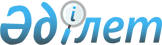 О внесении изменений и дополнения в решение Махамбетского районного маслихата от 23 декабря 2013 года № 144 "О районном бюджете на 2014 – 2016 годы"
					
			Утративший силу
			
			
		
					Решение Махамбетского районного маслихата Атырауской области от 24 октября 2014 года № 232. Зарегистрировано Департаментом юстиции Атырауской области 30 октября 2014 года № 3030. Утратило силу решением Махамбетского районного маслихата Атырауской области от 26 февраля 2015 года № 262      Сноска. Утратило силу решением Махамбетского районного маслихата Атырауской области от 26.02.2015 № 262.

      В соответствии со статьей 109 Бюджетного кодекса Республики Казахстан от 4 декабря 2008 года и статьей 6 Закона Республики Казахстан от 23 января 2001 года "О местном государственном управлении и самоуправлении в Республике Казахстан", рассмотрев предложение акимата района об уточнении районного бюджета на 2014-2016 годы, Махамбетский районный маслихат РЕШИЛ:

      1. Внести в решение районного маслихата от 23 декабря 2013 года № 144 "О районном бюджете на 2014-2016 годы" (зарегистрированое в реестре государственной регистрации нормативных правовых актов за № 2834, опубликовано 16 января 2014 года в районной газете "Жайык шугыласы") следующие изменения и дополнение:

      1) в пункте 1:

      в подпункте 1):

      цифры "5 212 907" заменить цифрами "5 876 856";

      цифры "1 459 323" заменить цифрами "1 454 791";

      цифры "6 801" заменить цифрами "11 127";

      цифры "17 689" заменить цифрами "17 895";

      цифры "3 729 094" заменить цифрами "4 393 043";

      в подпункте 2):

      цифры "5 222 819" заменить цифрами "5 886 768";

      2) в пункте 2:

      в первом абзаце цифры "2 775 981" заменить цифрами "3 439 930";

      в восьмом абзаце цифры "129 340" заменить цифрами "128 740";

      в тринадцатом абзаце цифры "1 232 708" заменить цифрами "1 887 775";

      в четырнадцатом абзаце цифры "75 304" заменить цифрами "74 330";

      в двадцать первом абзаце цифры "4 000" заменить цифрами "3 600";

      в двадцать третьем абзаце цифры "3 845" заменить цифрами "2 973";

      в двадцать четвертом абзаце цифры "3 482" заменить цифрами "2 182";

      в двадцать пятом абзаце цифры "29 281" заменить цифрами "26 353";

      дополнить абзацем следующего содержания:

      "15 956 тысяча тенге – на приобретение и доставку учебников, учебно-методических комплексов для общеобразовательных организаций образования".

      в пункте 6:

      цифры "25 600" заменить цифрами "5 908".

      2. Приложения 1 и 2 указанного решения изложить в новой редакции согласно приложениям 1 и 2 к настоящему решению.

      3. Контроль за исполнением настоящего решения возложить на председателя постоянной комиссии районного маслихата по вопросам экономики и бюджета (Ш. Торбаева).

      4. Настоящее решение вводится в действие с 1 января 2014 года.

 Бюджет района на 2014 год Размер финансирования бюджетных программ аппаратов акимов сельских округов      (тыс.тенге)

      

      продолжение таблицы


					© 2012. РГП на ПХВ «Институт законодательства и правовой информации Республики Казахстан» Министерства юстиции Республики Казахстан
				Председатель очередной 27-сессии

районного маслихата

Т. Есенгазиев

Секретарь районного маслихата

А. Курманбаев

Приложение 1
к решению № 232 очередной
27-сессии Махамбетского районного
маслихата от 24 октября 2014 годаКатегория

Категория

Категория

Категория

Сумма тыс.тенге

Класс

Класс

Класс

Сумма тыс.тенге

Подкласс

Подкласс

Сумма тыс.тенге

Наименование

І. Доходы

5876856

1

Налоговые поступления

1454791

01

Подоходный налог

311745

2

Индивидуальный подоходный налог

311745

03

Социальный налог

119996

1

Социальный налог

119996

04

Hалоги на собственность

1011289

1

Hалоги на имущество

963313

3

Земельный налог

13077

4

Hалог на транспортные средства

34620

5

Единый земельный налог

279

05

Внутренние налоги на товары, работы и услуги

9267

2

Акцизы

1567

3

Поступления за использование природных и других ресурсов

1772

4

Сборы за ведение предпринимательской и профессиональной деятельности

5818

5

Налог на игорный бизнес

110

07

Прочие налоги

8

1

Прочие налоги

8

08

Обязательные платежи, взимаемые за совершение юридически значимых действий и (или) выдачу документов уполномоченными на то государственными органами или должностными лицами

2486

1

Государственная пошлина

2486

2

Неналоговые поступления

11127

01

Доходы от государственной собственности

3036

1

Поступления части чистого дохода государственных предприятий

15

5

Доходы от аренды имущества, находящегося в государственной собственности

3021

9

Прочие доходы от государственной собственности

02

Поступления от реализации товаров (работ, услуг) государственными учреждениями, финансируемыми из государственного бюджета

26

1

Поступления от реализации товаров (работ, услуг) государственными учреждениями, финансируемыми из государственного бюджета

26

03

Поступления денег от проведения государственных закупок, организуемых государственными учреждениями, финансируемыми из государственного бюджета

5751

1

Поступления денег от проведения государственных закупок, организуемых государственными учреждениями, финансируемыми из государственного бюджета

5751

04

Штрафы, пени, санкции, взыскания, налагаемые государственными учреждениями, финансируемыми из государственного бюджета, а также содержащимися и финансируемыми из бюджета (сметы расходов) Национального Банка Республики Казахстан

408

1

Штрафы, пени, санкции, взыскания, налагаемые государственными учреждениями, финансируемыми из государственного бюджета, а также содержащимися и финансируемыми из бюджета (сметы расходов) Национального Банка Республики Казахстан, за исключением поступлений от организаций нефтяного сектора

408

06

Прочие неналоговые поступления

1906

1

Прочие неналоговые поступления

1906

3

Поступления от продажи основного капитала

17895

01

Продажа государственного имущества, закрепленного за государственными учреждениями

2498

1

Продажа государственного имущества, закрепленного за государственными учреждениями

2498

03

Продажа земли и нематериальных активов

15397

1

Продажа земли

15397

4

Поступления трансфертов

4393043

02

Трансферты из вышестоящих органов государственного управления

4393043

2

Трансферты из областного бюджета

4393043

Функциональная группа

Функциональная группа

Функциональная группа

Функциональная группа

Сумма тыс.тенге

Администратор

Администратор

Администратор

Сумма тыс.тенге

Программа

Программа

Сумма тыс.тенге

Наименование

II. Затраты

5886768

01

Государственные услуги общего характера

296047

112

Аппарат маслихата района (города областного значения)

15230

001

Услуги по обеспечению деятельности маслихата района (города областного значения)

15230

003

Капитальные расходы государственного органа

122

Аппарат акима района (города областного значения)

65692

001

Услуги по обеспечению деятельности акима района (города областного значения)

57657

003

Капитальные расходы государственного органа

8035

123

Аппарат акима района в городе, города районного значения, поселка, села, сельского округа

163953

001

Услуги по обеспечению деятельности акима района в городе, города районного значения, поселка, села, сельского округа

147257

022

Капитальные расходы государственного органа

4760

032

Капитальные расходы подведомственных государственных учреждений и организаций

11936

459

Отдел экономики и финансов района (города областного значения)

24819

003

Проведение оценки имущества в целях налогообложения

266

010

Приватизация, управление коммунальным имуществом, постприватизационная деятельность и регулирование споров, связанных с этим

395

011

Учет, хранение, оценка и реализация имущества, поступившего в коммунальную собственность

028

Приобретение имущества в коммунальную собственность

001

Услуги по реализации государственной политики в области формирования и развития экономической политики, государственного планирования, исполнения бюджета и управления коммунальной собственностью района (города областного значения)

24034

002

Создание информационных систем

015

Капитальные расходы государственного органа

124

472

Отдел строительства, архитектуры и градостроительства района (города областного значения)

26353

040

Развитие объектов государственного органа

26353

02

Оборона

4665

122

Аппарат акима района (города областного значения)

4665

005

Мероприятия в рамках исполнения всеобщей воинской обязанности

4665

122

Аппарат акима района (города областного значения)

006

Предупреждение и ликвидация чрезвычайных ситуаций масштаба района (города областного значения)

03

Общественный порядок, безопасность, правовая, судебная, уголовно-исполнительная деятельность

2324

472

Отдел строительства, архитектуры и градостроительства района (города областного значения)

066

Строительство объектов общественного порядка и безопасности

458

Отдел жилищно-коммунального хозяйства, пассажирского транспорта и автомобильных дорог района (города областного значения)

2324

021

Обеспечение безопасности дорожного движения в населенных пунктах

2324

04

Образование

1928697

123

Аппарат акима района в городе, города районного значения, поселка, села, сельского округа

406900

004

Обеспечение деятельности организаций дошкольного воспитания и обучения

309197

041

Реализация государственного образовательного заказа в дошкольных организациях образования

97703

464

Отдел образования района (города областного значения)

27988

040

Реализация государственного образовательного заказа в дошкольных организациях образования

27988

123

Аппарат акима района в городе, города районного значения, поселка, села, сельского округа

260

005

Организация бесплатного подвоза учащихся до школы и обратно в сельской местности

260

464

Отдел образования района (города областного значения)

1493549

003

Общеобразовательное обучение

1363686

006

Дополнительное образование для детей

34256

001

Услуги по реализации государственной политики на местном уровне в области образования

9750

002

Создание информационных систем

004

Информатизация системы образования в государственных учреждениях образования района (города областного значения)

1944

005

Приобретение и доставка учебников, учебно-методических комплексов для государственных учреждений образования района (города областного значения)

33191

007

Проведение школьных олимпиад, внешкольных мероприятий и конкурсов районного (городского) масштаба

1151

012

Капитальные расходы государственного органа

678

015

Ежемесячная выплата денежных средств опекунам (попечителям) на содержание ребенка-сироты (детей-сирот), и ребенка (детей), оставшегося без попечения родителей

7968

019

Присуждение грантов государственным учреждениям образования района (города областного значения) за высокие показатели работы

020

Обеспечение оборудованием, программным обеспечением детей-инвалидов, обучающихся на дому

067

Капитальные расходы подведомственных государственных учреждений и организаций

40925

472

Отдел строительства, архитектуры и градостроительства района (города областного значения)

037

Строительство и реконструкция объектов образования

05

Здравоохранение

123

Аппарат акима района в городе, города районного значения, поселка, села, сельского округа

002

Организация в экстренных случаях доставки тяжелобольных людей до ближайшей организации здравоохранения, оказывающей врачебную помощь

06

Социальная помощь и социальное обеспечение

125557

123

Аппарат акима района в городе, города районного значения, поселка, села, сельского округа

22933

003

Оказание cоциальной помощи нуждающимся гражданам на дому

22933

451

Отдел занятости и социальных программ района (города областного значения)

101742

002

Программа занятости

29367

004

Оказание социальной помощи на приобретение топлива специалистам здравоохранения, образования, социального обеспечения, культуры , спорта и ветеринарии в сельской местности в соответствии с законодательством Республики Казахстан

5550

005

Государственная адресная социальная помощь

1222

006

Оказание жилищной помощи

30

007

Социальная помощь отдельным категориям нуждающихся граждан по решениям местных представительных органов

14190

010

Материальное обеспечение детей-инвалидов, воспитывающихся и обучающихся на дому

793

016

Государственные пособия на детей до 18 лет

22017

017

Обеспечение нуждающихся инвалидов обязательными гигиеническими средствами и предоставление услуг специалистами жестового языка, индивидуальными помощниками в соответствии с индивидуальной программой реабилитации инвалида

9051

023

Обеспечение деятельности центров занятости населения

230

001

Услуги по реализации государственной политики на местном уровне в области обеспечения занятости и реализации социальных программ для населения

18943

011

Оплата услуг по зачислению, выплате и доставке пособий и других социальных выплат

303

021

Капитальные расходы государственного органа

46

458

Отдел жилищно-коммунального хозяйства, пассажирского транспорта и автомобильных дорог района (города областного значения)

882

050

Реализация Плана мероприятий по обеспечению прав и улучшению качества жизни инвалидов

882

07

Жилищно-коммунальное хозяйство

1288061

123

Аппарат акима района в городе, города районного значения, поселка, села, сельского округа

11205

007

Организация сохранения государственного жилищного фонда города районного значения, поселка, села, сельского округа

2079

027

Ремонт и благоустройство объектов в рамках развития городов и сельских населенных пунктов по Дорожной карте занятости 2020

9126

455

Отдел культуры и развития языков района (города областного значения)

024

Ремонт объектов в рамках развития городов и сельских населенных пунктов по Дорожной карте занятости 2020

458

Отдел жилищно-коммунального хозяйства, пассажирского транспорта и автомобильных дорог района (города областного значения)

54325

004

Обеспечение жильем отдельных категорий граждан

2500

005

Снос аварийного и ветхого жилья

031

Изготовление технических паспортов на объекты кондоминиумов

041

Ремонт и благоустройство объектов в рамках развития городов и сельских населенных пунктов по Дорожной карте занятости 2020

51825

464

Отдел образования района (города областного значения)

12060

026

Ремонт объектов в рамках развития городов и сельских населенных пунктов по Дорожной карте занятости 2020

12060

472

Отдел строительства, архитектуры и градостроительства района (города областного значения)

128740

003

Проектирование, строительство и (или) приобретение жилья коммунального жилищного фонда

128740

004

Проектирование, развитие, обустройство и (или) приобретение инженерно-коммуникационной  инфраструктуры

072

Строительство и (или) приобретение служебного жилища и развитие и (или) приобретение инженерно-коммуникационной инфраструктуры и строительство, приобретение, достройка общежитий для молодежи в рамках Дорожной карты занятости 2020

074

Развитие и/или сооружение недостающей инженерно-коммуникационной инфраструктуры в рамках второго направления Дорожной карты занятости 2020

123

Аппарат акима района в городе, города районного значения, поселка, села, сельского округа

927

014

Организация водоснабжения населенных пунктов

927

458

Отдел жилищно-коммунального хозяйства, пассажирского транспорта и автомобильных дорог района (города областного значения)

44075

012

Функционирование системы водоснабжения и водоотведения

39666

026

Организация эксплуатации тепловых сетей, находящихся в коммунальной собственности районов (городов областного значения)

4409

027

Организация эксплуатации сетей газификации, находящихся в коммунальной собственности районов (городов областного значения)

028

Развитие коммунального хозяйства

029

Развитие системы водоснабжения и водоотведения

472

Отдел строительства, архитектуры и градостроительства района (города областного значения)

848615

005

Развитие коммунального хозяйства

18766

006

Развитие системы водоснабжения и водоотведения

3600

058

Развитие системы водоснабжения и водоотведения в сельских населенных пунктах

826249

123

Аппарат акима района в городе, города районного значения, поселка, села, сельского округа

84097

008

Освещение улиц населенных пунктов

20051

009

Обеспечение санитарии населенных пунктов

31000

010

Содержание мест захоронений и погребение безродных

590

011

Благоустройство и озеленение населенных пунктов

32456

472

Отдел строительства, архитектуры и градостроительства района (города областного значения)

104017

007

Развитие благоустройства городов и населенных пунктов 

104017

08

Культура, спорт, туризм и информационное пространство

227790

123

Аппарат акима района в городе, города районного значения, поселка, села, сельского округа

80777

006

Поддержка культурно-досуговой работы на местном уровне

80777

455

Отдел культуры и развития языков района (города областного значения)

25928

003

Поддержка культурно-досуговой работы

7128

009

Обеспечение сохранности историко-культурного наследия и доступа к ним

18800

472

Отдел строительства, архитектуры и градостроительства района (города областного значения)

011

Развитие объектов культуры

123

Аппарат акима района в городе, города районного значения, поселка, села, сельского округа

862

028

Реализация физкультурно-оздоровительных и спортивных мероприятий на местном уровне

862

465

Отдел физической культуры и спорта района (города областного значения)

17580

001

Услуги по реализации государственной политики на местном уровне в сфере физической культуры и спорта

10115

004

Капитальные расходы государственного органа

005

Развитие массового спорта и национальных видов спорта

5000

006

Проведение спортивных соревнований на районном (города областного значения) уровне

770

007

Подготовка и участие членов сборных команд района (города областного значения) по различным видам спорта на областных спортивных соревнованиях

1695

472

Отдел строительства, архитектуры и градостроительства района (города областного значения)

37078

008

Развитие объектов спорта

37078

455

Отдел культуры и развития языков района (города областного значения)

34817

006

Функционирование районных (городских) библиотек

34817

007

Развитие государственного языка и других языков народа Казахстана

456

Отдел внутренней политики района (города областного значения)

3000

005

Услуги по проведению государственной информационной политики через телерадиовещание

3000

455

Отдел культуры и развития языков района (города областного значения)

10806

001

Услуги по реализации государственной политики на местном уровне в области развития языков и культуры

7129

010

Капитальные расходы государственного органа

032

Капитальные расходы подведомственных государственных учреждений и организаций

3677

456

Отдел внутренней политики района (города областного значения)

16942

001

Услуги по реализации государственной политики на местном уровне в области информации, укрепления государственности и формирования социального оптимизма граждан

6269

003

Реализация мероприятий в сфере молодежной политики

7613

006

Капитальные расходы государственного органа

032

Капитальные расходы подведомственных государственных учреждений и организаций

3060

09

Топливно-энергетический комплекс и недропользование

472

Отдел строительства, архитектуры и градостроительства района (города областного значения)

009

Развитие теплоэнергетической системы

10

Сельское, водное, лесное, рыбное хозяйство, особо охраняемые природные территории, охрана окружающей среды и животного мира, земельные отношения

57879

459

Отдел экономики и финансов района (города областного значения)

4679

099

Реализация мер по оказанию социальной поддержки специалистов 

4679

462

Отдел сельского хозяйства района (города областного значения)

8988

001

Услуги по реализации государственной политики на местном уровне в сфере сельского хозяйства

8988

006

Капитальные расходы государственного органа

472

Отдел строительства, архитектуры и градостроительства района (города областного значения)

010

Развитие объектов сельского хозяйства

473

Отдел ветеринарии района (города областного значения)

8684

001

Услуги по реализации государственной политики на местном уровне в сфере ветеринарии

7981

003

Капитальные расходы государственного органа

005

Обеспечение функционирования скотомогильников (биотермических ям)

006

Организация санитарного убоя больных животных

007

Организация отлова и уничтожения бродячих собак и кошек

703

008

Возмещение владельцам стоимости изымаемых и уничтожаемых больных животных, продуктов и сырья животного происхождения

009

Проведение ветеринарных мероприятий по энзоотическим болезням животных

010

Проведение мероприятий по идентификации сельскохозяйственных животных

463

Отдел земельных отношений района (города областного значения)

8181

001

Услуги по реализации государственной политики в области регулирования земельных отношений на территории района (города областного значения)

7836

002

Работы по переводу сельскохозяйственных угодий из одного вида в другой

003

Земельно-хозяйственное устройство населенных пунктов

004

Организация работ по зонированию земель

006

Землеустройство, проводимое при установлении границ районов, городов областного значения, районного значения, сельских округов, поселков, сел

007

Капитальные расходы государственного органа

345

473

Отдел ветеринарии района (города областного значения)

27347

011

Проведение противоэпизоотических мероприятий

27347

11

Промышленность, архитектурная, градостроительная и строительная деятельность

13007

472

Отдел строительства, архитектуры и градостроительства района (города областного значения)

13007

001

Услуги по реализации государственной политики в области строительства, архитектуры и градостроительства на местном уровне

12842

015

Капитальные расходы государственного органа

165

12

Транспорт и коммуникации

1888887

123

Аппарат акима района в городе, города районного значения, поселка, села, сельского округа

1112

012

Развитие инфраструктуры автомобильных дорог в городах районного значения, поселках, селах, сельских округах

013

Обеспечение функционирования автомобильных дорог в городах районного значения, поселках, селах, сельских округах

1112

458

Отдел жилищно-коммунального хозяйства, пассажирского транспорта и автомобильных дорог района (города областного значения)

1887775

045

Капитальный и средний ремонт автомобильных дорог районного значения и улиц населенных пунктов

1887775

13

Прочие

52338

469

Отдел предпринимательства района (города областного значения)

9694

001

Услуги по реализации государственной политики на местном уровне в области развития предпринимательства и промышленности

9524

004

Капитальные расходы государственного органа

170

123

Аппарат акима района в городе, города районного значения, поселка, села, сельского округа

26917

040

Реализация мер по содействию экономическому развитию регионов в рамках Программы "Развитие регионов"

26917

458

Отдел жилищно-коммунального хозяйства, пассажирского транспорта и автомобильных дорог района (города областного значения)

9819

001

Услуги по реализации государственной политики на местном уровне в области жилищно-коммунального хозяйства, пассажирского транспорта и автомобильных дорог

9819

013

Капитальные расходы государственного органа

459

Отдел экономики и финансов района (города областного значения)

5908

012

Резерв местного исполнительного органа района (города областного значения)

5908

15

Трансферты

1516

459

Отдел экономики и финансов района (города областного значения)

1516

006

Возврат неиспользованных (недоиспользованных) целевых трансфертов

1411

016

Возврат использованных не по целевому назначению целевых трансфертов

105

020

Целевые текущие трансферты в вышестоящие бюджеты в связи с изменением фонда оплаты труда в бюджетной сфере

Функциональная группа

Функциональная группа

Функциональная группа

Функциональная группа

Сумма тыс.тенге

Администратор

Администратор

Администратор

Сумма тыс.тенге

Программа

Программа

Сумма тыс.тенге

Наименование

ІІІ. Чистое бюджетное кредитование

13890

Бюджетные кредиты

13890

10

Сельское, водное, лесное, рыбное хозяйство, особо охраняемые природные территории, охрана окружающей среды и животного мира, земельные отношения

13890

459

Отдел экономики и бюджетного планирования района (города областного значения)

13890

018

Бюджетные кредиты для реализации мер социальной поддержки специалистов

13890

Категория

Категория

Категория

Категория

Сумма тыс.тенге

Класс

Класс

Класс

Сумма тыс.тенге

Подкласс

Подкласс

Сумма тыс.тенге

Наименование

Погашение бюджетных кредитов

5

Погашение бюджетных кредитов

01

Погашение бюджетных кредитов

1

Погашение бюджетных кредитов, выданных из государственного бюджета

Функциональная группа

Функциональная группа

Функциональная группа

Функциональная группа

Сумма тыс.тенге

Администратор

Администратор

Администратор

Сумма тыс.тенге

Программа

Программа

Сумма тыс.тенге

Наименование

ІV. Сальдо по операциям с финансовыми активами

31700

Приобретение финансовых активов

31700

13

Прочие

31700

458

Отдел жилищно-коммунального хозяйства, пассажирского транспорта и автомобильных дорог района (города областного значения)

31700

065

Формирование или увеличение уставного капитала юридических лиц

31700

Категория

Категория

Категория

Категория

Сумма тыс.тенге

Класс

Класс

Класс

Сумма тыс.тенге

Подкласс

Подкласс

Сумма тыс.тенге

Наименование

Поступления от продажи финансовых активов государства

6

Поступления от продажи финансовых активов государства

01

Поступления от продажи финансовых активов государства

1

Поступления от продажи финансовых активов внутри страны

Категория

Категория

Категория

Категория

Сумма тыс.тенге

Класс

Класс

Класс

Сумма тыс.тенге

Подкласс

Подкласс

Сумма тыс.тенге

Наименование

V. Дефицит (профицит) бюджета

-55502

VI. Финансирование дефицита (использование профицита) бюджета

55502

7

Поступление займов

13890

01

Внутренние государственные займы

13890

2

Договоры займа

13890

Функциональная группа

Функциональная группа

Функциональная группа

Функциональная группа

Сумма тыс.тенге

Администратор

Администратор

Администратор

Сумма тыс.тенге

Программа

Программа

Сумма тыс.тенге

Наименование

16

Погашение займов

459

Отдел экономики и финансов района (города областного значения)

005

Погашение долга местного исполнительного органа перед вышестоящим бюджетом

Категория

Категория

Категория

Категория

Сумма тыс.тенге

Класс

Класс

Класс

Сумма тыс.тенге

Подкласс

Подкласс

Сумма тыс.тенге

Наименование

8

Используемые остатки бюджетных средств

41612

01

Остатки бюджетных средств

41612

1

Свободные остатки бюджетных средств

41612

Приложение 2
к решению № 232 очередной
27-сессии Махамбетского районного
маслихата от 24 октября 2014 годаКод программы

Код программы

Наименование сельских округов

Наименование сельских округов

Наименование сельских округов

Наименование сельских округов

Наименование сельских округов

Наименование сельских округов

Наименование бюджетных программ

Актугай

Алга

Акжайык

Алмалы

Баксай

Бейбарыс

001

Услуги по обеспечению деятельности акима района в городе, города районного значения, поселка, села, сельского округа

12376

14238

11292

12984

13352

14373

003

Оказание социальной помощи нуждающимся гражданам на дому

698

735

1546

2882

2559

004

Обеспечение деятельности организаций дошкольного воспитания и обучения

14566

22166

20754

21503

15338

22802

005

Организация бесплатного подвоза учащихся до школы и обратно в сельской местности

260

006

Поддержка культурно-досуговой работы

4594

5970

5003

4780

5257

8250

007

Организация сохранения государственного жилищного фонда города районного значения, поселка, села, сельского округа

008

Освещение улиц населенных пунктов

530

631

661

335

672

1190

009

Обеспечение санитарии населенных пунктов

211

236

536

1600

528

570

010

Содержание мест захоронений и погребение безродных

011

Благоустройство и озеленение населенных пунктов

462

967

599

622

852

749

013

Обеспечение функционирования автомобильных дорог в городах районного значения, поселках, селах, сельских округах

40

40

40

40

40

40

014

Организация водоснабжения населенных пунктов

263

022

Капитальные расходы государственного  органа

2106

148

342

027

Ремонт и благоустройство объектов в рамках развития городов и сельских населенных пунктов по Дорожной карте занятости 2020

4238

028

Реализация физкультурно-оздоровительных и спортивных мероприятий на местном уровне

032

Капитальные расходы подведомственных государственных учреждений и организаций

450

160

616

040

Реализация мер по содействию экономическому развитию регионов в рамках Программы "Развитие регионов"

845

1811

780

3429

2385

3208

041

Реализация государственного образовательного заказа в дошкольных организациях образования

3060

4059

2618

Итого

43726

47392

39928

47259

45707

56975

Код программы

Код программы

Наименование сельских округов

Наименование сельских округов

Наименование сельских округов

Наименование сельских округов

Наименование сельских округов

Наименование бюджетных программ

Жалгансай

Есбол

Сарайшык

Махамбет

Всего

001

Услуги по обеспечению деятельности акима района в городе, города районного значения, поселка, села, сельского округа

10888

13095

14017

30642

147257

003

Оказание социальной помощи нуждающимся гражданам на дому

697

710

731

12375

22933

004

Обеспечение деятельности организаций дошкольного воспитания и обучения

22379

32174

17679

119836

309197

005

Организация бесплатного подвоза учащихся до школы и обратно в сельской местности

260

006

Поддержка культурно-досуговой работы

5543

7541

4635

29204

80777

007

Организация сохранения государственного жилищного фонда города районного значения, поселка, села, сельского округа

85

1994

2079

008

Освещение улиц населенных пунктов

769

585

610

14068

20051

009

Обеспечение санитарии населенных пунктов

386

288

690

25955

31000

010

Содержание мест захоронений и погребение безродных

590

590

011

Благоустройство и озеленение населенных пунктов

460

452

622

26671

32456

013

Обеспечение функционирования автомобильных дорог в городах районного значения, поселках, селах, сельских округах

40

40

40

752

1112

014

Организация водоснабжения населенных пунктов

202

462

927

022

Капитальные расходы государственного органа

1890

172

102

4760

027

Ремонт и благоустройство объектов в рамках развития городов и сельских населенных пунктов по Дорожной карте занятости 2020

4888

9126

028

Реализация физкультурно-оздоровительных и спортивных мероприятий на местном уровне

862

862

032

Капитальные расходы подведомственных государственных учреждений и организаций

10710

11936

040

Реализация мер по содействию экономическому развитию регионов в рамках Программы "Развитие регионов"

750

2120

1960

9629

26917

041

Реализация государственного образовательного заказа в дошкольных организациях образования

4098

83868

97703

Итого

44004

57262

50072

367618

799943

